Sukharado Denis AlekseevichGeneral details:Experience:Position applied for: 3rd OfficerDate of birth: 27.02.1987 (age: 30)Citizenship: UkraineResidence permit in Ukraine: NoCountry of residence: UkraineCity of residence: MariupolPermanent address: Lunina av. 9a/3Contact Tel. No: +38 (066) 728-39-01 / +38 (098) 351-39-32E-Mail: sukhora@mail.ruU.S. visa: NoE.U. visa: NoUkrainian biometric international passport: Not specifiedDate available from: 12.11.2015English knowledge: ModerateMinimum salary: 1200 $ per month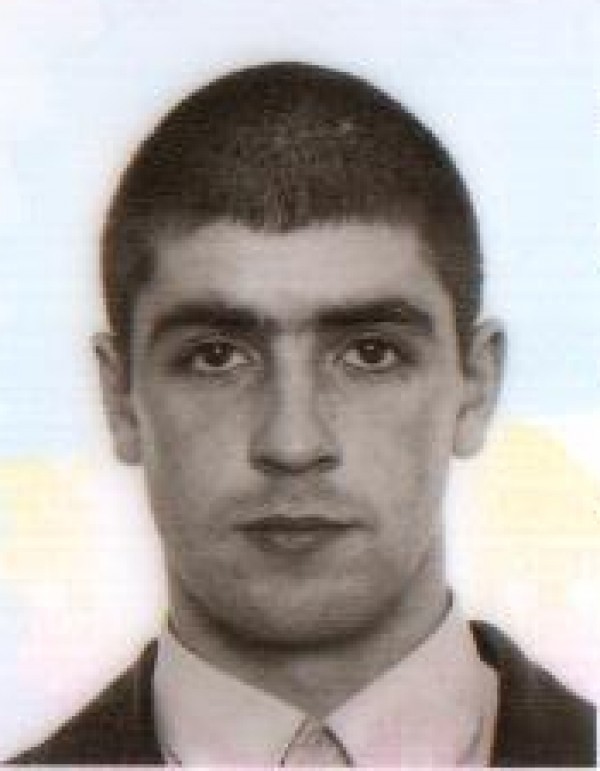 DocumentNumberPlace of issueDate of expiryCivil passportkc154730-00.00.0000Seamanâs passportAB455952-31.10.2016Tourist passportEK122607-14.04.2019PositionFrom / ToVessel nameVessel typeDWTMEBHPFlagShipownerCrewingAble Seaman22.01.2015-29.05.2015TN SUNRISEBulk Carrier60000-MAJUROSEARAY NAVIGATION S.ABark agencyAble Seaman08.08.2014-22.12.2014ACS DIAMONDBulk Carrier57000-SINGAPOREACS SHIPPING PTE.LTDBark agencyAble Seaman14.04.2013-19.06.2014PORTLANDBulk Carrier57000-MAJUROAzuline Shipping and Tradng S.A.-LiberiaBark agensyAble Seaman14.07.2012-24.02.2013ALEXANDROS IIIBulk Carrier56000-MAJUROYABBY INTERNATIONAL CORPORATION,LIBERIABark egencyAble Seaman23.05.2011-24.08.2011OCEAN CRESTOil Product Tanker50100-INTERORIENTAVREK.coAble Seaman23.12.2008-25.08.2009LAURUSBulk Carrier5200-Batumisif-servisAble Seaman24.09.2008-11.11.2008TARUSADry Cargo121407802kWt-Pnom-PenSENEZH Shipping LTDGLOBAL-CONSALTINGAble Seaman30.06.2007-12.04.2008SamborBulk Carrier59935520kWt-BELIZE CITESmbor shipping and trading company LTD&mdash;